Dragi 4.a,Puno vas pozdravljam i nadam se da se vidimo sljedeći tjedan u školi.Za početak ćemo malo ponoviti što smo prošli puta učili, a novo je da ćemo naučiti brojeve do 10.Prošli puta smo učili kako reći što volim, što voliš i što neki tvoj prijatelj voli ili ne voli raditii dodavali smo nastavke(crvenom bojom), pa ti napiši na crte isto tako za glagole hören i machen prema primjeru glagola spielen.Otvori svoju bilježnicu i prepiši sve što slijedi u bilježnicu tako da dovršiš glagole hören i machen.PREPISATI U BILJEŽNICU:Schularbeit  den 5.Oktober 2021.WIEDERHOLUNG-PONAVLJANJEProšli puta smo učili kako reći što volim, što voliš i što neki tvoj prijatelj voli ili ne voli raditi        spielen-igrati se                                         hören-slušati             machen-raditi, činitiich-ja spiele                                    1.ich__________            1.ich__________du-ti spielst                                    2.du __________            2.du__________er -on,sie-ona, es-ono spielt       3.er,sie,es__________   3.er,sie,es________ZAHLEN – BROJEVI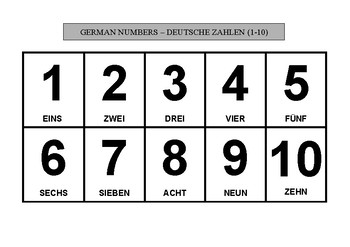 https://www.youtube.com/watch?v=giLiv6eroGgPoslušajte izgovor brojeva na gornjem linku!Kada ste sve ovo prepisali u bilježnicu riješite u udžbeniku na 34.str. 12. a i b zadatak i na 35.str. 14. zd.Za domaću zadaću  riješite u radnoj bilježnici potom 24. i 25. stranu.Zadatke mi ne trebate slati, ali ću sve pogledati u školi na našem satu, pa do tada trebate riješiti sve zadaće.Liebe Grüsse -Lehrerin Mirella Kujundžić-LujanZa zabavu i ponavljanje ponovite brojeve uz igru na sljedećoj poveznici.https://wordwall.net/hr/resource/495809/njema%c4%8dki-jezik/zahlen-von-0-bis-9